November 18, 2016Destination Energy LLC309 North Oak StreetRoanoke TX  76262					RE:	Incomplete Bond						Destination Energy LLC						Docket Number A-2013-2397402Dear Sir/Madam:Please find under cover of this letter the financial instrument filed by Destination Energy LLC because it is not acceptable.  The Commission requires a supplier to file an original bond, letter of credit, continuation certificate, amendment, or other financial instrument as part of a supplier’s licensing requirements under Section 2809(c) of the Pennsylvania Public Utility Code, including naming the Pennsylvania Public Utility Commission as the beneficiary or obligee of the security instrument along with all other required information on the document. The Bond you filed does not contain a signature by the Principal for Destination Energy LLC at the bottom of the document. The document must include an original "wet" signature, preferably in blue ink, and a raised seal or original notary stamp, indicating that the Principal agrees to the security.  Additionally, the bond language is based on an outdated template.  Please revise using the most recent version of the template (available on the Commission website and also attached).Please file the corrected, originally signed and sealed security instrument with my office within 20 days of the date of this letter, preferably by overnight delivery.  Sincerely,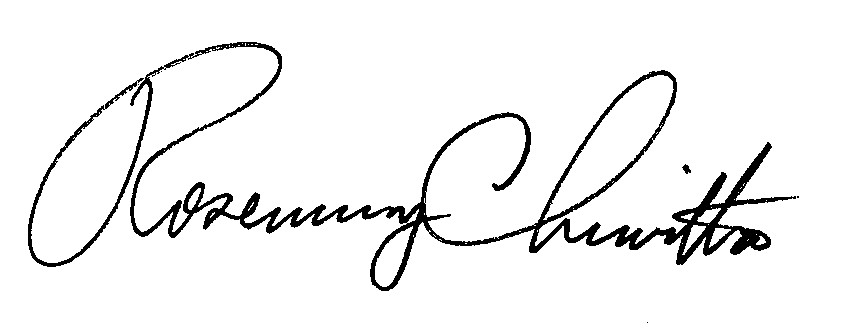 Rosemary ChiavettaSecretary of the CommissionEnclosuresRC:alw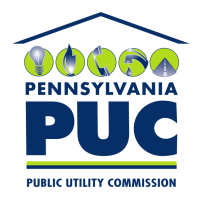  PUBLIC UTILITY COMMISSION400 North Street, Keystone Building, Second FloorHarrisburg, Pennsylvania  17120IN REPLY PLEASE REFER TO OUR 